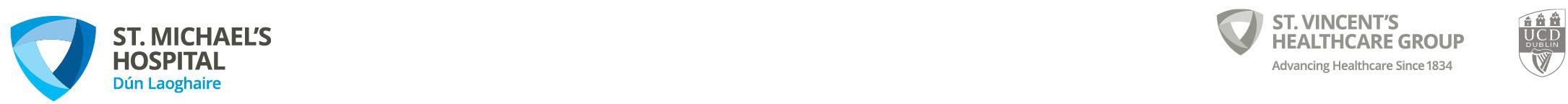 BSc General Nursing Internship Student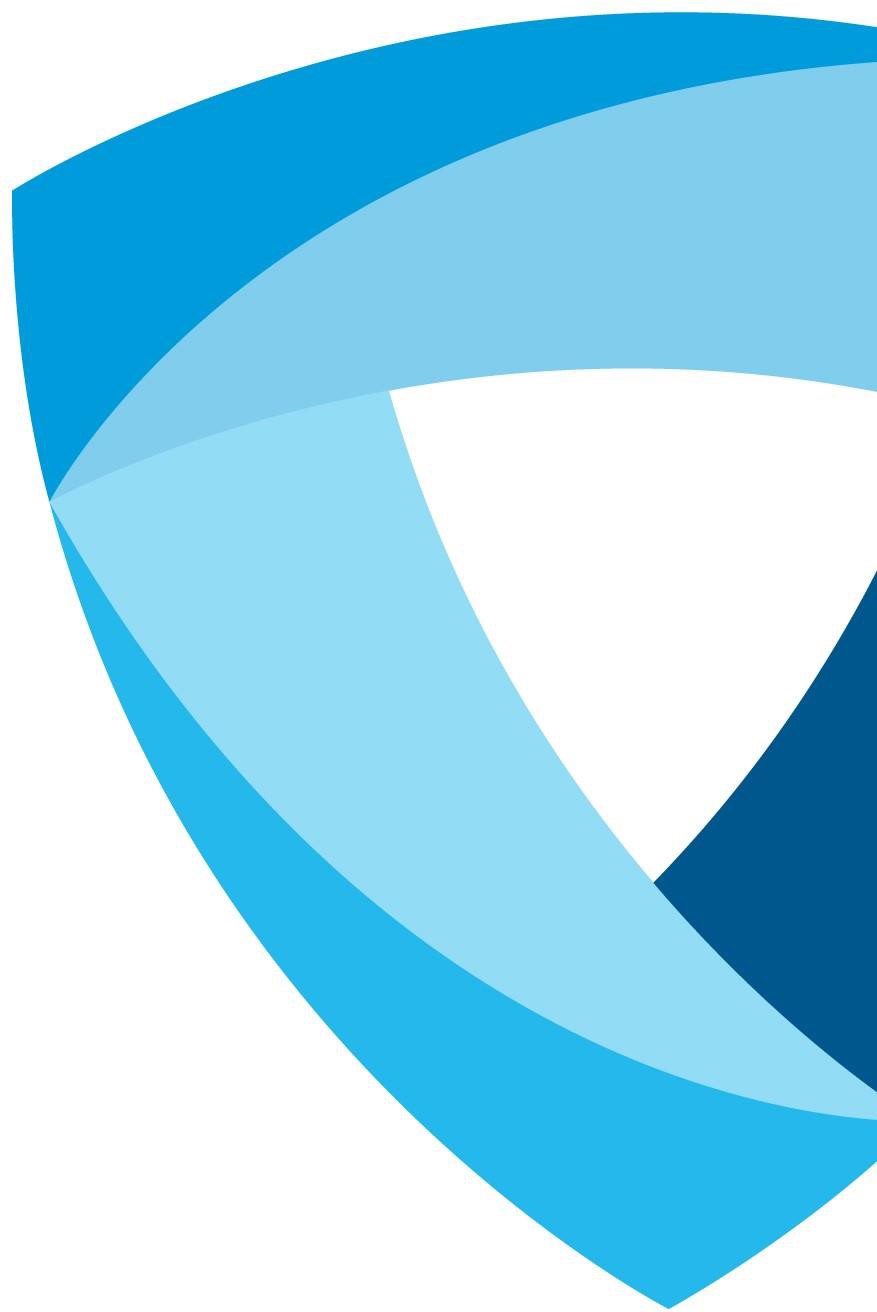 Ward Based Learning and Orientation WorkbookDay Ward  DoCAT© Stage 3       2 Week placementDeveloped by CPC Department SVHG 2018Welcome to the Day ward/Endoscopy Unit. We hope you enjoy your clinical experience in this department and gain as much knowledge and experience pertaining to patient surgical day care. During your placement, opportunities will be available for you to gain the knowledge and experience to assist you in providing nursing care to patients from their arrival to the ward until their discharge. Our Specialities Are:Endoscopic procedures- Colonoscopy, Gastroscopy (OGD, Left Colonoscopy, Sigmoidoscopy, Bronchoscopy, Cystoscopy, Proctoscopy, Injection & banding of haemorrhoids, Extra Mural Theatre (EMT) which runs minor surgical procedures. Who are we?CNM2 – Sarah CarrollCNM1 – Laura Reddin We have RGN’s located both out on the floor and also trained staff to work in the Endoscopy unit.We have 3 trained HCA who work in the decontamination unit.Our aim is:To deliver a high quality patient careTo give the best possible service to our clientsTo promote a culture where best practice is embraced and poor practice is challenged.To provide a pleasant working environment for all staff.    The staff of the Day ward and Endoscopy Unit believe that our patients deserve the highest quality of care. We strive to treat our patients in a holistic way by working together as     a team and appreciating the individuality and uniqueness of our patients. We see ourselves as partners with our community, providing the best care possible whilst protecting dignity, respect, privacy, compassion, justice and above all individuality in all situations.  We strive to maintain excellence in clinical care, education and research. Every team member is valued and respected for their contribution to the service we provide to our patients.How do we do this?We promote an atmosphere that is as stress free as possible.Our aim is to give the best possible care to our patients.We encourage staff to assume responsibility on a daily basis   allowing them to work from their own initiative and taking charge in decision making for a particular patient care load.What is expected of you? It is required that you be on time and in the appropriate uniform each day. Behave in a professional and appropriate manner while on duty. If you are late, please inform your ward manager and give an explanation.It is your responsibility to know who your preceptor is and to know which ward area you are allocated to. You will be responsible for all your documentation for the duration of the placement. You are responsible for requesting your meetings with your preceptor and ensuring the appropriate person signs out your standards. It is your responsibility to read and familiarise yourself with the policies, procedure manuals and guidelines for the department and to know where to find information.Please see Learning outcomes.     To familiarise the student with the clinical area they are allocated to.Orientation / Identify with ward preceptor, learning objectives/outcomes. Reactivate Glucose Meter PXp No.To help the student identify any knowledge deficits before commencement of placement.To locate and identify policies and guidelines relevant to their particular clinical area.How to access blood results/policies (shared drive) on ward computer.Required Reading:Become familiar with the Student/Preceptor Information Manual.The Code of Professional Conduct and Ethics for Registered General Nurses and Registered Midwives (2014).Scope of Nursing and Midwifery Practice Framework (NMBI, 2015).The Guidance to Nurses and Midwives on Medication Management (2007).Recording Clinical Practice. Guidance to Nurses and Midwives (NMBI, 2015).Guidelines and Policies relevant to your clinical area –Shared Drive.Guidance to Nurses and Midwives on social networking (NMBI, 2013).Most of the above are available in the Student/Preceptor Information Manual.Aims & Objectives of Ward Based Learning  To familiarise the student with the clinical area they are allocated to. Orientation / Identify with ward preceptor, learning objectives/outcomes. Reactivate Glucose Meter PXp No. To help the student identify any knowledge deficits before commencement of placement. To locate and identify policies and guidelines relevant to their particular clinical area. How to access blood results/policies (shared drive) on ward computer. Required Reading: Become familiar with the Student/Preceptor Information Manual. The Code of Professional Conduct and Ethics for Registered General Nurses and Registered Midwives (2014). Scope of Nursing and Midwifery Practice Framework (NMBI, 2015). The Guidance to Nurses and Midwives on Medication Management (2007). Recording Clinical Practice. Guidance to Nurses and Midwives (NMBI, 2015). Guidelines and Policies relevant to your clinical area –Shared Drive. Guidance to Nurses and Midwives on social networking (NMBI, 2013). Most of the above are available in the Student/Preceptor Information Manual. Stage 3 Students’ DoCAT © 2Week PlacementStage 3 Students ’DoCAT ©Please complete the following specific learning objectives for the clinical area to which you have been assignedWard Orientation checklistOrientation completed by Student: 	Preceptor Signature: 	Ward: 	Date:_ 	Week 1Week 2Complete Orientation checklist with your preceptor and sign.Read what Students Can and Cannot Do.Complete your preceptor attendance sheet daily.Familiarise yourself with Clinical Placement DoCAT©/ Skills List / Medication Workbook.Make sure your Glucometer number is working do a Quality Control test (7169 -Mercedes in the lab).Familiarise yourself with the bleep system / call bells / arrest code.Organise, prioritise and manage a case load of 6 patients.Be accountable for the safety checks at ward level- Cardiac Arrest Trolley / Hypo box etc.Commence medication workbook 3 medications to be learned off and skills list.Familiarise yourself with the hospital policies ).Participate in patient care with direct supervision of the registered Nurses. Remember all written entries need to be co-signed.Get your preceptor to complete your Preliminary Assessment Meeting of the DoCAT©.Date of meeting ----------------------Conducted by-------------------------Observe white board in changing room for Reflection Information.Give handovers under direct supervision.Complete Medication Workbook.Complete Ward Evaluation Form and return to CPC’s.Ask preceptor to complete Final Assessment Meeting of the DoCAT©.Date of Meeting----------------------------Day Ward- Stage 3Know the patients by name, diagnosis and relevant medical history.Review the anatomy and physiology of the respiratory, skeletal, cardiac and gynaecological system.Become familiar with the Nursing care of a patient pre and post orthopaedic surgeryBecome familiar with the Nursing care of a patient pre and post Evans Calcaneal Osteotomy.Become familiar with performing Peripheral Vascular Assessments and Interventions required.Become familiar with the Nursing care of a patient pre and post vaginal/abdominal hysterectomy, know the difference.Become familiar with the Nursing care of a patient pre and post mid urethral sling repair / rectocele / cystocele.Be able to identify complications of surgery and the appropriate action.Measure, record, interpret & report observations e.g. temperature, pulse, blood pressure, respiration, O2 Sats, AVPU and calculation of Early Warning Score, weight, blood glucose levels, urinalysis, etc. Be familiar with the escalation protocol for abnormal observations.Accurate recording and interpretation of fluid balance.Management of Drug Administration- For the purpose of learning, student nurses must be involved in the administration of medicinal products under direct supervision of a registered nurse (except non intravenous products).Management of interventional drains.Refine nursing care- concentrating on accuracy, effectiveness and standard of care he/she is providing. Concentrating on detail, developing awareness of excellent versus ‘fast’ delivery of care.What is the specific nursing care of a patient with heart failure?Comprehension of blood results, diagnostic procedures and results.What would you do if your patient complained of chest pain? (Guidelines)What is the specific nursing care of a patient newly diagnosed Atrial Fibrillation?What are the initial stages of patient management in the event of cardiac /respiratory arrest?How do you organise home oxygen for a patient?How do you manage hypoglycaemia?The nursing care of a patient with a N.G. / P.E.G tubeExplain the difference between type 1 and type 2 diabetes, become familiar with the D.K.A. protocolReview palliative care in relation to/heart failure / respiratory conditions.Understand and manage patient care whilst on an ‘End of Life’ care pathway.Orientation ChecklistSignature of StudentWelcome & tour of the ward given to student by preceptor/CNMIntroduction to staff in the clinical areas and reporting relationships.Identify & location of the Fire Exit and Fire Extinguishers for the wardIdentify & location of the Cardiac Arrest Call System for the departmentWhat is the Emergency Number?Location and checking procedure of the Resuscitation Trolley.Outline the daily routine including hours of duty, ward report, uniformpolicy and break timesInformation given to student regarding preceptor & associate preceptor allocationLocation of policies, procedure manuals and guidelines.Information given on consultants and the area speciality.Demonstrate how to bleep a member of the multidisciplinary team.Location of the drug storage area.Location of the equipment & supplies storage area for the Ward.Discuss the procedure for dealing with a spillage of fluid in the department.Discuss the protocol for dealing with a sharps injury/blood borne splash.Discuss Learning objectives for Placement.